Queimados, 01 de agosto de 2018.Portaria nº. 072/18O Diretor Presidente do Instituto de Previdência dos Servidores Públicos do Município de Queimados, no uso de suas atribuições legais, e em conformidade com a Lei nº 1.148/2017.Resolve:Conceder Aposentadoria Voluntária por Idade e Tempo de Contribuição, com proventos integrais e paridade ao servidor Samuel Morais de Souza, tendo em vista o que consta no processo nº. 15/0114/08, com fundamento no artigo 6º da EC 41/2003, Regra de Transição, ocupante do cargo carpinteiro, nível L, matrícula nº. 3701/01, lotado na SEMED- Secretaria Municipal de Educação, a contar da data desta publicação, com os seguintes proventos:Vencimento atribuído ao cargo de carpinteiro, grupo TEC 3, nível L da Lei 299/98, art. 9º § 4º..............................................................................R$ 1.762,63Gratificação por tempo de serviço – 30% - Art.24, § 4º da LOM..........R$ 528,79Total dos proventos de aposentadoria:.........................................R$ 2.291,42MARCELO DA SILVA FERNANDESDiretor - PresidentePreviQueimadosMatr. 7106/41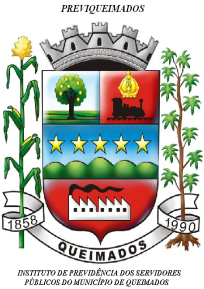 PREFEITURA MUNICIPAL DE QUEIMADOSINSTITUTO DE PREVIDÊNCIA DOS SERVIDORESPÚBLICOS DO MUNICÍPIO DE QUEIMADOSPREVIQUEIMADOS.